Projektový den mimo školu- Krajina pod Pálavou8.6.2021Třída: 5.C ( 24 studentů)Odborník:  Mgr. Antonín Vojtek, malíř jižní Moravy, spisovatel, básník a bývalý učitel přírodopisu a tělesné výchovy, autor knihy Hledání lásky k rodnému kraji, také absolvent naší školyPedagogové: RNDr. Jarmila Čeperová, Mgr. Barbora KlobáskováTéma: Krajina pod PálavouCíl: přiblížit  studentům přeměnu krajiny pod Pálavou prostřednictvím osobního vztahu malíře A.Vojtka, který vyjádřil své emoce, když kráčel mizející krajinou pod Pálavou při budování Novomlýnských nádrží v knize „Hledání lásky k rodnému kraji“ doplněné vlastními kresbami z tohoto období.Příprava: komunikace s odborníkem probíhala jak telefonicky, tak mailovou korespondenci od 10.5.2021, stanovení cíle, programu a organizace projektového dne.Studenti během distanční výuky biologie měli za úkol zpracovat prezentaci o Pálavě a krajině pod Pálavou i v Aj, protože přírodní dědictví UNESCO je i jedním z témat projektu Eramsus+ KA2 s francouzskou školou v Le Mans. Dalším úkolem přípravy na projektový den bylo studium těchto materiálů:https://www.ceskatelevize.cz/porady/10169746290-zatopene-osudy/408235100191012-nove-mlyny/https://ct24.ceskatelevize.cz/regiony/2748404-aby-sa-uz-dyja-nevylila-novomlynske-nadrze-jsou-v-provozu-tri-dekadyhttps://brnensky.denik.cz/z-regionu/tricet-let-musov-semlely-vody-novych-mlynu-20170730.htmlMezipředmětové vztahy: Bi, Čj, Vv, Z, D, AjReflexe:  Vv: kreativní metody, kresba krajiny pod Pálavou, Čj- úvaha, rozvoj kritického myšlení,                Bi- praktické využití poznatků z botanické vycházky,  Aj- prezentace projektového dne Program:Úterý 8.6.   v 7.40  sraz na autobusovém nádraží v Hustopečích                    v 7.51 odjezd busem do Šakvic na vlakové nádraží                     v 8.03 odjezd ze Šakvic do Břeclavi                    v 8.45 – 12.15 program projektového dne (diskuse o přeměně krajiny pod Pálavou,                                              výhody a nevýhody Novomlýnských nádrží, kolorované kresby a olejomalby                                                   Galerie 99- prohlídka, praktická ukázka perokresby námětu, týmová práce,                                               Botanická vycházka k řece Dyji)                     v 12.33 odjezd vlakem z Břeclavi                    v 13.15 příjezd do Hustopeče     Cestovné a vstupné do galerie hrazeno z projektu Šablony II Gymnázium T.G.Masaryka HustopečeVzít s sebou: zápisník, psací potřeby včetně  tužky na kreslení, tvrdou podložku, skicáky a potřeby na kreslení vezmu s sebou ( zůstatek z projektu Do světa 2019- Toskánsko)Těšíme se na setkání s uměním.  Ať se nám projektový den vydaří!J.ČeperováPodmínka Projektového dne mimo školu:https://ec.europa.eu/programmes/erasmus-plus/resources/distance-calculator_cs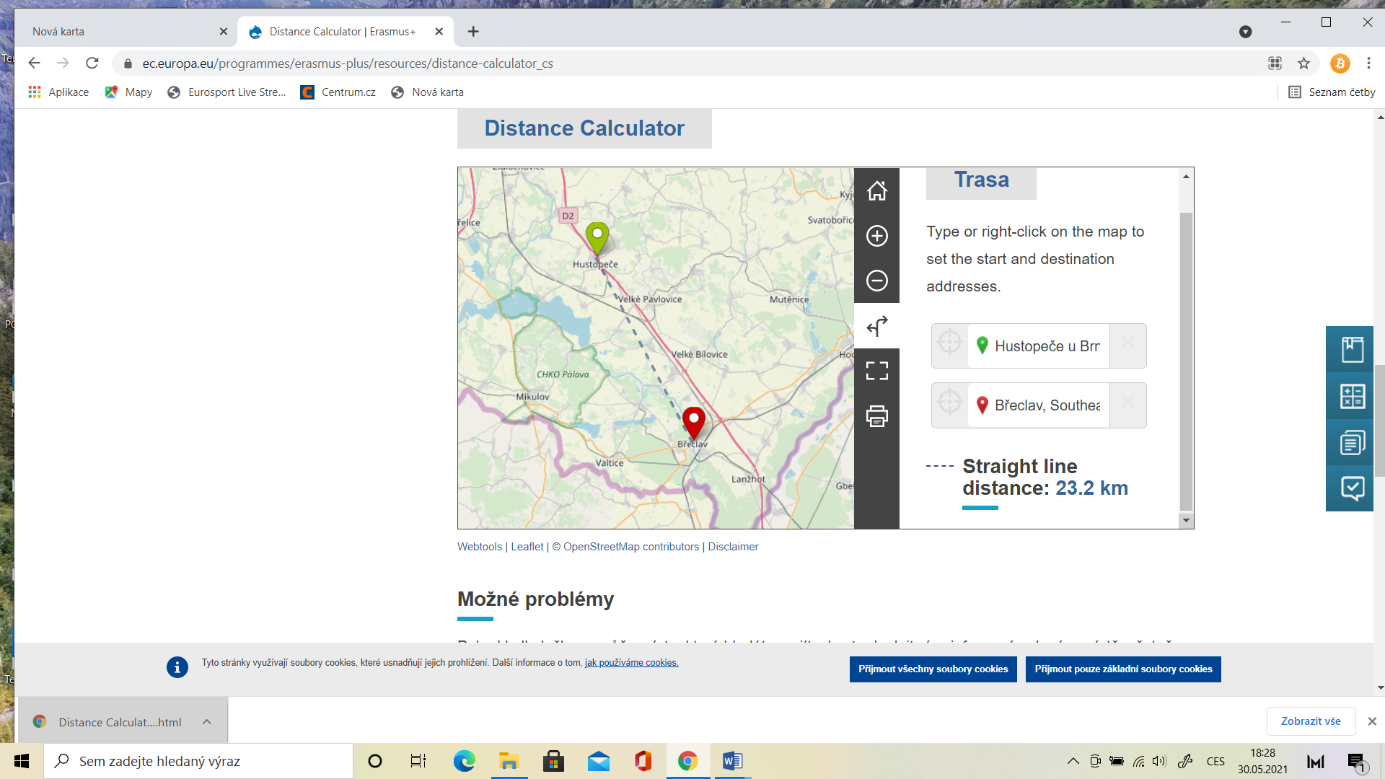 